स्थानीय पुनर्निर्माण योजनाराष्ट्रिय पुनर्निर्माण प्राधिकरण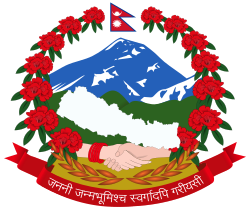 ईन्द्रसरोवर गाउँपालिका, मकवानपुर जिल्ला१.१ निजी आवास पुनर्निर्माणको वर्तमान अवस्था र लक्ष्य१.२. गुनासो व्यवस्थापन१.३. जोखिम बस्ती स्थानान्तरण१.४. एकीकृत वस्ती१.५. सामुदायिक समिति गठन१.६. कामदारको आपूर्ती, निर्माण सामाग्रीको आवश्यकता, आपूर्ती तथा बजारको अवस्था १.७. प्राविधिक जनशक्तिको उपलब्धता१.८ समस्या / चुनौति र समाधानका उपायहरु२. आगामी कार्ययोजनाविवरणविवरणकुल संख्याहाल सम्मको प्रगतिबाँकी संख्या (आगामी लक्ष्य)लक्ष्यलक्ष्यलक्ष्यजिम्मेवार निकायबाँकि हुन सक्ने संख्या समय सिमाकैफियतविवरणविवरणकुल संख्याहाल सम्मको प्रगतिबाँकी संख्या (आगामी लक्ष्य)लक्ष्यलक्ष्यलक्ष्यजिम्मेवार निकायबाँकि हुन सक्ने संख्या समय सिमाकैफियतविवरणविवरणकुल संख्याहाल सम्मको प्रगतिबाँकी संख्या (आगामी लक्ष्य)कार्तिक २०७५माघ २०७५जेष्ठ २०७६जिम्मेवार निकायबाँकि हुन सक्ने संख्या समय सिमाकैफियतजम्मा लाभग्राहीजम्मा लाभग्राही267226722672267226722672267226722672अनुदान सम्झौता सम्पन्नअनुदान सम्झौता सम्पन्न26722006666Data Source: NRA, GMALI-CLPIU Building CLPIUपहिलो किस्तापहिलो किस्ता20061882124Data Source: NRA, GMALI-CLPIU Building CLPIUदोश्रो किस्तामाग संख्या18821698184लाभग्राही र ईन्द्रसरोवर गाउँपालिका Data Source:NRA and Building CLPIUदोश्रो किस्ताप्रमाणीकरण संख्या169816980लाभग्राही, पुननिर्माण प्राबिधिक, Building-DLPIU Data source: Building CLPIUदोश्रो किस्ताभुक्तानी संख्या18821697185Data source: NRA, GMALI-CLPIUतेश्रो किस्तामाग संख्या1697951746लाभग्राही र ईन्द्रसरोवर गाउँपालिका तेश्रो किस्ताप्रमाणीकरण संख्या9519510लाभग्राही, पुननिर्माण प्राबिधिक, Building-DLPIU तेश्रो किस्ताभुक्तानी संख्या169716970प्रबलीकरणलाभग्राही संख्याप्रबलीकरणपहिलो किस्ताप्रबलीकरणदोश्रो किस्तासम्झौता गरेर पनि घर निर्माण शुरु नगर्नुका कारणहरुसम्झौता गरेर पनि घर निर्माण शुरु नगर्नुका कारणहरुसम्झौता गरेर पनि घर निर्माण शुरु नगर्नुका कारणहरुसम्झौता गरेर पनि घर निर्माण शुरु नगर्नुका कारणहरुपहिलो किस्ता लिएर पनि दोश्रो किस्ता नलिनुका कारणहरुपहिलो किस्ता लिएर पनि दोश्रो किस्ता नलिनुका कारणहरुपहिलो किस्ता लिएर पनि दोश्रो किस्ता नलिनुका कारणहरुपहिलो किस्ता लिएर पनि दोश्रो किस्ता नलिनुका कारणहरुदोश्रो किस्ता लिएर पनि तेश्रो किस्ता नलिनुका कारणहरुदोश्रो किस्ता लिएर पनि तेश्रो किस्ता नलिनुका कारणहरुदोश्रो किस्ता लिएर पनि तेश्रो किस्ता नलिनुका कारणहरुदोश्रो किस्ता लिएर पनि तेश्रो किस्ता नलिनुका कारणहरुप्रकारवर्तमान अवस्थाफर्छ्यौटबाँकीलक्ष्यसमय सिमाकैफियतगुनासो दर्ता संख्या820301519Data: NRAगुनासोबाट आएको जम्मा लाभग्राही संख्या145Data: NRAप्रवलिकरण संख्या156Data: NRAप्रकारवस्ती संख्यास्थान \ वडा-टोललक्ष्यसमय सिमाकैफियतअध्ययन भएका बस्ति00घरधुरी संख्या सोहि क्रममा :00Data Source: NRAसंरक्षण गर्नुपर्ने बस्ति0सार्नुपर्ने बस्ति0बस्ति स्थानान्तरणका लागि जम्मा लाभग्राही (घरधूरी)घडेरी खरिद अनुदान लिएका लाभग्राहीघडेरी खरिदको लागी २ लाख अनुदान लिन चाहने लाभग्राही२ लाख नलिएरै स्थानान्तरण हुन चाहने लाभग्राही संख्यामाग भएको संख्यास्थान – वडा\टोलघरधुरी संख्याप्रारम्भिक योजना प्रारम्भिक योजना DPRDPRनिर्माण सम्पन्नमाग भएको संख्यास्थान – वडा\टोलघरधुरी संख्यातयारीस्वीकृततयारीस्वीकृतनिर्माण सम्पन्न0000000000प्रकारसंख्यास्थान\वडा\टोलघरधुरी संख्यालक्ष्यसमय सिमाकैफियतकुल पुनर्निर्माण सामुदायिक समिति गठन हुनसक्ने टोल/वस्ती/गाउँहालसम्म पुनर्निर्माण सामुदायिक समिति गठन भएका टोल\ वस्ती\ गाउँ28हालसम्म पुनर्निर्माण सामुदायिक समिति गठन हुन बाँकी टोल/ वस्ती/ गाउँकामदारको आपूर्ती सम्बन्धमा:- Lack skilled manpower and most of skilled manpower are at foreign countryउपलब्ध सामाग्रीको गुणस्तर सम्बन्धमा:सामाग्रीको आपूर्ती, आवश्यक्ता र आपुर्तीको अन्तर सम्बन्धमा:स्थानिय निर्माण सामाग्रीहरुको पर्याप्तताको स्थितिईकाईआवश्यक परिमाणपर्याप्त उपलब्ध छ/छैनहालको दरबढेको/घटेको  मुल्य सबैभन्दा नजिकैको बजार () बाट यातायातको प्रति ईकाई खर्च कैफियतढुंगाघन मि.47379no1265सिबिएसको क्षतिको लेखाजोखा सम्बन्धि सर्वेक्षण अनुसार, क्षतिग्रस्त घरहरूको टाईपोलोजीको आधारमा आवश्यक निर्माण सामाग्रीको लेखाजोखा यहाँ प्रस्तुत गरिएको छ। यसलाई सो क्षेत्रहरूमा हाल बन्दै गरेका घरहरूको ईन्पेक्सन डाटामार्फत सुधार गर्न सकिन्छ।गिट्टीघन मि.49902000सिबिएसको क्षतिको लेखाजोखा सम्बन्धि सर्वेक्षण अनुसार, क्षतिग्रस्त घरहरूको टाईपोलोजीको आधारमा आवश्यक निर्माण सामाग्रीको लेखाजोखा यहाँ प्रस्तुत गरिएको छ। यसलाई सो क्षेत्रहरूमा हाल बन्दै गरेका घरहरूको ईन्पेक्सन डाटामार्फत सुधार गर्न सकिन्छ।बालुवाघन मि.57411420सिबिएसको क्षतिको लेखाजोखा सम्बन्धि सर्वेक्षण अनुसार, क्षतिग्रस्त घरहरूको टाईपोलोजीको आधारमा आवश्यक निर्माण सामाग्रीको लेखाजोखा यहाँ प्रस्तुत गरिएको छ। यसलाई सो क्षेत्रहरूमा हाल बन्दै गरेका घरहरूको ईन्पेक्सन डाटामार्फत सुधार गर्न सकिन्छ।काठक्यु फिट 157685सिबिएसको क्षतिको लेखाजोखा सम्बन्धि सर्वेक्षण अनुसार, क्षतिग्रस्त घरहरूको टाईपोलोजीको आधारमा आवश्यक निर्माण सामाग्रीको लेखाजोखा यहाँ प्रस्तुत गरिएको छ। यसलाई सो क्षेत्रहरूमा हाल बन्दै गरेका घरहरूको ईन्पेक्सन डाटामार्फत सुधार गर्न सकिन्छ।सिमेन्ट (PPC)बोरा yes725105सिबिएसको क्षतिको लेखाजोखा सम्बन्धि सर्वेक्षण अनुसार, क्षतिग्रस्त घरहरूको टाईपोलोजीको आधारमा आवश्यक निर्माण सामाग्रीको लेखाजोखा यहाँ प्रस्तुत गरिएको छ। यसलाई सो क्षेत्रहरूमा हाल बन्दै गरेका घरहरूको ईन्पेक्सन डाटामार्फत सुधार गर्न सकिन्छ।सिमेन्ट (OPC)बोरा 46783yes81085सिबिएसको क्षतिको लेखाजोखा सम्बन्धि सर्वेक्षण अनुसार, क्षतिग्रस्त घरहरूको टाईपोलोजीको आधारमा आवश्यक निर्माण सामाग्रीको लेखाजोखा यहाँ प्रस्तुत गरिएको छ। यसलाई सो क्षेत्रहरूमा हाल बन्दै गरेका घरहरूको ईन्पेक्सन डाटामार्फत सुधार गर्न सकिन्छ।रडकिलो ग्राम 508852yes816सिबिएसको क्षतिको लेखाजोखा सम्बन्धि सर्वेक्षण अनुसार, क्षतिग्रस्त घरहरूको टाईपोलोजीको आधारमा आवश्यक निर्माण सामाग्रीको लेखाजोखा यहाँ प्रस्तुत गरिएको छ। यसलाई सो क्षेत्रहरूमा हाल बन्दै गरेका घरहरूको ईन्पेक्सन डाटामार्फत सुधार गर्न सकिन्छ।जस्ता पाताबन्डल 6447सिबिएसको क्षतिको लेखाजोखा सम्बन्धि सर्वेक्षण अनुसार, क्षतिग्रस्त घरहरूको टाईपोलोजीको आधारमा आवश्यक निर्माण सामाग्रीको लेखाजोखा यहाँ प्रस्तुत गरिएको छ। यसलाई सो क्षेत्रहरूमा हाल बन्दै गरेका घरहरूको ईन्पेक्सन डाटामार्फत सुधार गर्न सकिन्छ।इट्टागोटा 598790सिबिएसको क्षतिको लेखाजोखा सम्बन्धि सर्वेक्षण अनुसार, क्षतिग्रस्त घरहरूको टाईपोलोजीको आधारमा आवश्यक निर्माण सामाग्रीको लेखाजोखा यहाँ प्रस्तुत गरिएको छ। यसलाई सो क्षेत्रहरूमा हाल बन्दै गरेका घरहरूको ईन्पेक्सन डाटामार्फत सुधार गर्न सकिन्छ।तालिमतालिमप्रकारआवश्यक संख्याउपलब्ध संख्याआपूर्ती गर्नुपर्ने (फरक)लक्ष्यसमय सिमाआवश्यक श्रोतकैफियतइन्जिनियरइन्जिनियरइन्जिनियर75सव-इन्जिनियरसव-इन्जिनियरसव-इन्जिनियरअ.सव-इन्जिनियरअ.सव-इन्जिनियरअ.सव-इन्जिनियरडकर्मीसमग्रमा  समग्रमा  700400डकर्मी७-दिने तालिम७-दिने तालिमडकर्मी५०-दिने तालिम५०-दिने तालिमसिकर्मीज्यामीसमस्या / चुनौतिहरु 
	- Private housing reconstruction is on track but there has been no any progress on other sector as health post and school building
- Actual earthquake affected people have not been included in beneficiaries list of NRA.
- Involve participation of beneficiaries on reconstruction process
- Focus on social and historical infrastructures reconstruction.यस पालिकामा रहेका लाभग्राहि मध्य पुनर्निर्माण गर्न इच्छुक रहेका  <10% ले यहाँ उल्लेखित कारणहरुले २०७६ आसर मसान्त सम्ममा पुनर्निर्माण कार्य पुरा गर्न नसकिने देखिन्छ। -  Landless beneficaries have problem of ownership certificate 
-Lack of infrastructure suchas water scarcity  for reconstruction and transportation for reconstruction materials.यसका साथै पुनर्निर्माण गर्न इच्छुक नदेखिएका None_of_them लाभग्राही ले पनि पुननिर्माणको प्रगतिलाई सुस्त तुल्याउने देखिन्छ। पुननिर्माण गर्न ढिलाई गर्नु वा गर्न नचाहनुका कारणहरु यस्ता रहेका छन्। - Vulnerable people unable to build the houses.
 - No land ownership certificateसमाधानका उपायहरु* Mason training for retrofitting.
 * Regular coordination between district and  Palika.समस्या / चुनौतिहरु 
	- Private housing reconstruction is on track but there has been no any progress on other sector as health post and school building
- Actual earthquake affected people have not been included in beneficiaries list of NRA.
- Involve participation of beneficiaries on reconstruction process
- Focus on social and historical infrastructures reconstruction.यस पालिकामा रहेका लाभग्राहि मध्य पुनर्निर्माण गर्न इच्छुक रहेका  <10% ले यहाँ उल्लेखित कारणहरुले २०७६ आसर मसान्त सम्ममा पुनर्निर्माण कार्य पुरा गर्न नसकिने देखिन्छ। -  Landless beneficaries have problem of ownership certificate 
-Lack of infrastructure suchas water scarcity  for reconstruction and transportation for reconstruction materials.यसका साथै पुनर्निर्माण गर्न इच्छुक नदेखिएका None_of_them लाभग्राही ले पनि पुननिर्माणको प्रगतिलाई सुस्त तुल्याउने देखिन्छ। पुननिर्माण गर्न ढिलाई गर्नु वा गर्न नचाहनुका कारणहरु यस्ता रहेका छन्। - Vulnerable people unable to build the houses.
 - No land ownership certificateसमाधानका उपायहरु* Mason training for retrofitting.
 * Regular coordination between district and  Palika.क्र.सं.क्रियाकलापईकाईपरिमाणबजेट आवश्यकताश्रोत उपलब्ध गराउने निकायकसले गर्ने?समयसिमासहयोगी निकाय१. १. २. २. ३. ३. ४. ४. ५. ५. तयार पार्नेपेश गर्नेनामः डेभिड पौडेलनामः शैलेन्द्र भडारीपदः ईन्जिनियरपदः प्रमुख प्रशासकीय अधिकृतसम्पर्क: सम्पर्क: 9855088166स्वीकृत गर्नेःस्वीकृत गर्नेःनामः जिवन लामानामः जिवन लामापदः प्रमुख/अध्यक्षपदः प्रमुख/अध्यक्षसम्पर्क: 9855089116सम्पर्क: 9855089116